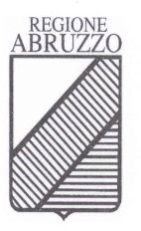 GIUNTA REGIONALEDETERMINAZIONE N.	DPB004 / 14		DEL		27 / 01 / 2021DIPARTIMENTO		RISORSESERVIZIO			Gare e ContrattiUFFICIO			Gestione Gare e ContrattiOGGETTO:	FORNITURE ULTIMA ISTANZA 2020 – Utenze gas naturale periodo: Ottobre 2020 – In emissione da HERA COMM S.r.l. - Forniture inerenti le utenze della Giunta Regionale d’Abruzzo localizzate in L’Aquila e Pescara. Liquidazione e pagamento anno 2020. PAGAMENTO URGENTE.IL DIRIGENTE DEL SERVIZIOPREMESSO che con determinazione n. DPB004 / 44 del 26.02.2020 è stata impegnata la somma complessiva di € 510.000,00 (euro Cinquecentodiecimila/00) I.V.A compresa sul pertinente capitolo di spesa 102.1.700.11410 del piano dei conti finanziario denominato “Spese per il riscaldamento, l’illuminazione e la fornitura idrica” codice generale U.1.03.02.05.000 – macroarea “Utenze e canoni” ed è stato assunto l’impegno n. 224 alla voce gas naturale (1.03.02.05.006) del piano dei conti, per il saldo degli oneri derivanti dalle prestazioni dei servizi di fornitura di gas naturale relativi all’anno 2020;che le forniture oggetto dei pagamenti di cui al presente atto interessano gli immobili siti in Via Salaria Antica Est 27/B – 67100 – L’Aquila, ed inoltre, in Viale G. Bovio, 425 e Via Raffaello Sanzio, 137 – 65100 – Pescara;che la fornitura gas afferente lo stabile di Via Leonardo Da vinci, 6 (PDR 01611310029239 / PDC 039217124 / REMI 34800300) è stata volturata a far data dal 14/06/2016 a nome di ANTAS S.p.A. come stabilito dal Servizio Gestione e Patrimonio Immobiliare (DPB003), giusto contratto attivato e gestito dallo stesso;che si è provveduto a cessare l’utenza gas PDR 1530100047529 afferente l’ex stabile di Via Raffaello localizzato in Pescara, a seguito del rilascio dell’Immobile da parte dell’Amministrazione a far data dal 01/02/2018;che si è provveduto ad inserire, nella citata convenzione o che comunque rientra tra le forniture di competenza, anche l’utenza PDR 01611310055753 relativa alla fornitura gas afferente il servizio BAR e MENSA di Palazzo Silone localizzato in Via Leonardo da Vinci, 6 – L’Aquila a far data dal 01/02/2018;che ACQUIRENTE UNICO è la società pubblica, operante per conto dell’Autorità per l’Energia (poi ARERA), nata per approvvigionare il gas per i clienti domestici e le PMI che ancora non sono passati al mercato libero. Il servizio di fornitura di ULTIMA ISTANZA, infatti, si attiva quando un cliente rimane senza fornitore, ma resta collegato alla rete e continua a prelevare gas. In questo caso, la fornitura di gas viene assegnata a uno specifico fornitore (il fornitore di ultima istanza “FUI”) selezionato dall’Acquirente Unico tramite una gara;che a seguito di alcune problematiche con la programmazione degli acquisti non è stato possibile dare prosecuzione alla convenzione CONSIP per le forniture di gas naturale e si è stabilito di lasciare, allo scadere della stessa, che le utenze venissero rilasciate al mercato di ULTIMA ISTANZA gestito da ACQUIRENTE UNICO come da previsioni di legge e sino alla risoluzione delle problematiche ostative all’adesione per le prossime convenzioni CONSIP;che la Società HERA COMM S.r.l. è stata individuata quale esercente il servizio di Ultima Istanza per la fornitura di gas naturale in vari territori, compreso quello d’Abruzzo, per il periodo 1 Ottobre 2020 – 30 Settembre 2021 quale Società aggiudicataria della gara indetta dall’ARERA – Agenzia di Regolazione per Energia Reti e Ambiente (ex AEEG);ATTESO che gli oneri in questione si riferiscono a spese aventi natura obbligatoria;VISTE le disposizioni in merito allo “split payment” dell’IVA contenute nella Legge, 23/12/2014, n. 190 (Legge di Stabilità 2015) in materia dei pagamenti delle Pubbliche Amministrazioni;RILEVATO che, ai sensi di legge, a far data dal 01/04/2015 tutte le fatture emesse dai fornitori pervengono in formato “fatturazione elettronica“ per tramite del sito del Ministero Economia e Finanze (acronimo S.D.I.);DATO ATTO che ai sensi di quanto disposto dalla Legge n. 266 del 22.11.2002 e da parere (punto D.35 delle FAQ aggiornate a Dic. 2012) dell’Autorità di Vigilanza dei Contratti Pubblici, è stato acquisito il Documento Unico di Regolarità Contributiva (D.U.R.C.) il quale attesta che la Società HERA COMM S.r.l. risulta essere in regola con i versamenti contributivi nei confronti dell’ INAIL e dell’ INPS;ATTESO che tutti gli atti allegati formano parte integrante e sostanziale del presente provvedimento;DATO ATTO che il presente pagamento è soggetto agli obblighi di tracciabilità in forma cd. attenuata in quanto rientrante nelle tipologie di spesa indicate al comma 3 dell’art. 3 della L. 136/2010, come interpretato dall’Autorità di Vigilanza sui Contratti Pubblici (A.C.V.P.) con la Determinazione n. 4 del 07 luglio 2011 e ribadito con il parere sulla normativa in atti reg. 13/2012 del 04/04/2012 della stessa Autorità e, pertanto, è stato richiesto il CIG n. Z3C2FC4ED4 /2020 (Smart CIG) per le sole utenze di competenza del Servizio Gare e Contratti (ex Gestione Beni Mobili, Servizi e Acquisti);EVIDENZIATO che il conteggio dei 30gg necessari all’obbligo di pagamento, come da previsioni di legge, va individuato a partire dalla data di reale trasmissione all’ente tramite SDI della fattura elettronica e, pertanto, le date di scadenza indicate dal fornitore sono da considerarsi puramente di riferimento e non vincolanti; DATO ATTO che le fatture medesime riportano la corretta dicitura in merito alla scissione dei pagamenti già citata, sono pervenute nelle modalità e nella forma adeguate e sono state accettate dal competente Servizio tramite il sistema gestionale di fatturazione elettronica;ATTESO che gli oneri in questione si riferiscono a spese aventi natura obbligatoria;VISTA la L.R. 14.09.99, n. 77 e s.m.i. recante “Norme in materia di organizzazione e rapporti di lavoro della Regione Abruzzo”;VISTO il D.Lgs. n. 118/2011 recante “Disposizioni in materia di armonizzazione dei sistemi contabili e degli schemi di bilancio delle regioni e degli enti locali e dei loro organismi;VISTA la L.R. 28.01.2020, n.3 inerente “Disposizioni finanziarie per la redazione del Bilancio di previsione finanziario 2020-2022 della Regione Abruzzo (Legge di Stabilità Regionale 2020);VISTA la L.R. 28.01.2020, n. 4 e s.m.i. concernente “Bilancio di previsione finanziario 2020 - 2022”;VISTA la D.G.R. 18/02/2020, n. 86 inerente “Documento tecnico di accompagnamento 2020-2022 - Bilancio Finanziario gestionale 2020-2022”;VISTO le fatture emesse da HERA COMM S.r.l., oggetto del provvedimento, riepilogate in tabella e secondo le sedi di fornitura ivi esplicitate;DATO ATTO che il presente provvedimento è soggetto agli oneri di pubblicazione, previsti dall’art. 26 del D.lgs. 14 marzo 2013, n. 33, nella sezione “Trasparenza” del sito istituzionale;ATTESO che tutti gli atti allegati in copia formano parte integrante e sostanziale del presente provvedimento;D E T E R M I N Aper le motivazioni espresse in narrativadi liquidare alla Società HERA COMM S.r.l. la somma complessiva, IVA compresa, di € 94,16 (euro Novantaquattro/16), imputando i costi a valere sull’impegno assunto nel piano dei conti finanziario per il capitolo 102.1.700.11410 per l’annualità 2020 (spesa corrente) e secondo le modalità riscontrabili anche nell’elenco All.A-GAS Rif. 2020 che forma parte integrante e sostanziale del presente provvedimento, con riferimento al CIG Z3C2FC4ED4 /2020 - importo soggetto alla scissione di pagamento ai sensi della L. 190/2014:di autorizzare il Servizio Ragioneria Generale a emettere distinti mandati per la quota imponibile pari ad € 77,18 in favore di ENEL ENERGIA S.p.A. e, in favore dell’Erario per tramite F24EP la quota IVA 22% pari ad € 16,98, pur trattandosi di pagamento soggetto agli obblighi di tracciabilità in forma attenuata, ad effettuare il presente pagamento mediante bonifico bancario sulle coordinate IBAN IT44T0200809292V00835720395 della Banca UNICREDIT CORPORATE BANKING di Torino, quale conto dedicato in via non esclusiva ai pagamenti per le utenze relative a consumi di gas naturale afferenti dette utenze, così come dichiarato dal fornitore medesimo nei documenti conservati presso gli uffici dello scrivente Servizio imputando la spesa secondo le modalità indicate nel punto 1 del presente provvedimento;di disporre, infine, che il presente provvedimento venga inserito nella raccolta ufficiale delle Determinazioni Dirigenziali adottate dal Dirigente in ruolo Avv. Paola Di Salvatore – titolare pro-tempore del Servizio Gare e Contratti, Tel. 0862/3642, Via Leonardo Da Vinci 6- L’Aquila 67100 - E-mail paola.disalvatore@regione.abruzzo.it.Si dà atto che verrà effettuata, ai sensi del D.lgs. 14 marzo 2013, n. 33, la pubblicazione del presente atto nella sezione “trasparenza” del sito istituzionale, prima della trasmissione al Servizio Ragioneria Generale o ad altra struttura di competenza.FORNITORE: HERA COMM S.R.L.FORNITORE: HERA COMM S.R.L.FORNITORE: HERA COMM S.R.L.FORNITORE: HERA COMM S.R.L.FORNITORE: HERA COMM S.R.L.FORNITORE: HERA COMM S.R.L.SEDE DI FORNITURA:SEDE DI FORNITURA:SEDE DI FORNITURA:SEDE DI FORNITURA:SEDE DI FORNITURA:SEDE DI FORNITURA:VIA LEONARDO DA VINCI, 6 – 67100 – L’AQUILA (Servizio BAR e MENSA)VIA LEONARDO DA VINCI, 6 – 67100 – L’AQUILA (Servizio BAR e MENSA)VIA LEONARDO DA VINCI, 6 – 67100 – L’AQUILA (Servizio BAR e MENSA)VIA LEONARDO DA VINCI, 6 – 67100 – L’AQUILA (Servizio BAR e MENSA)PDR 01611310055753PDR 01611310055753VIALE BOVIO, 425 – 65100 – PESCARAVIALE BOVIO, 425 – 65100 – PESCARAVIALE BOVIO, 425 – 65100 – PESCARAVIALE BOVIO, 425 – 65100 – PESCARAPDR 15730100047528PDR 15730100047528FATTURA N. 412020172371 DEL 14/11/2020FATTURA N. 412020172371 DEL 14/11/2020FATTURA N. 412020172371 DEL 14/11/2020FATTURA N. 412020172371 DEL 14/11/2020PERIODOOttobre 2020Ottobre 2020DATA SCADENZADATA SCADENZA31/12/2020PROGR.ANNUO13004 /2013004 /20DATA PROT.DATA PROT.17/11/2020IMP. 22%  (€)IMP. 22%  (€)QUOTA IVA 22% (€)38,5938,598,49IMP. 10%  (€)IMP. 10%  (€)QUOTA IVA 10% (€)QUOTA FCI (€)QUOTA FCI (€)TOTALE IMP. +IVA+FCI (€)0,00,00,00,00,047,08FATTURA N. 412020172378 DEL 14/11/2020FATTURA N. 412020172378 DEL 14/11/2020FATTURA N. 412020172378 DEL 14/11/2020FATTURA N. 412020172378 DEL 14/11/2020PERIODOOttobre 2020Ottobre 2020DATA SCADENZADATA SCADENZA31/12/2020PROGR.ANNUO13003 /2013003 /20DATA PROT.DATA PROT.17/11/2020IMP. 22%  (€)IMP. 22%  (€)QUOTA IVA 22% (€)38,5938,598,49IMP. 10%  (€)IMP. 10%  (€)QUOTA IVA 10% (€)QUOTA FCI (€)QUOTA FCI (€)TOTALE IMP. +IVA+FCI (€)0,00,00,00,00,047,08RIEPILOGO TOTALIRIEPILOGO TOTALIRIEPILOGO TOTALIIMP. 22%  (€)IMP. 22%  (€)QUOTA IVA 22% (€)77,1877,1816,98IMP. 10%  (€)IMP. 10%  (€)QUOTA IVA 10% (€)QUOTA FCI (€)QUOTA FCI (€)TOTALE IMP. +IVA+FCI (€)0,00,00,094,16CREDITOREIMPORTOQuota imponibile per calcolo IVA 22% (di cui quota esente pari ad € 0,0)ENEL ENERGIA S.p.A.€ 77,18(euro Settantasette /18)Quota IVA 22% (su imponibile pari ad € 77,18) via F24EPERARIO€ 16,98(euro Sedici /98)Il Dirigente pro-temporedel Servizio Gare e Contratti Avv. Paola Di SalvatoreIl Dirigente pro-temporedel Servizio Gare e Contratti Avv. Paola Di SalvatoreL’EstensoreRiccardo PizzatoIl Responsabile dell’UfficioIng. Francesca Santini